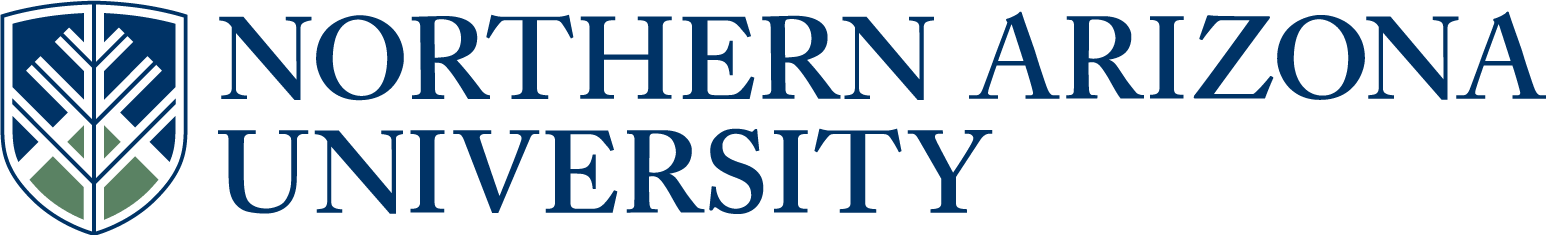 UCC/UGC/ECCCProposal for Plan Change or Plan DeletionIf this proposal represents changes to the intent of the plan or its integral components, review by the college dean, graduate dean (for graduate items) and/or the provost may be required prior to college curricular submission.All Plans with NCATE designation, or plans seeking NCATE designation, must include an NCATE Accreditation Memo of Approval from the NAU NCATE administrator prior to college curricular submission.UCC proposals must include an updated 8-term plan.UGC proposals must include an updated program of study.8.  Justification for proposal:   Students have requested that they be able to distinguish on their degree/transcript the particular CTE occupational area that they focused on while completing the BSED Career and Technical Education – Occupational Education degree.  Upon discussions with various departments on how to allow such distinction, it was determined that the only way to have the degree and transcript be more specific was through use of the emphasis.  We previously had another plan - BSED Career and Technical Education—B.S.Ed., with a choice of three Emphases: Emphasis in Business Education, Emphasis in Family and Consumer Science Education, Emphasis in Industrial degree Technology.  This particular plan specifically had the “occupational education” wording to distinguish it from the other plan.  Last year the BSED Career and Technical Education degree was deleted (due to low enrollment).  There is no longer the concern of distinguishing this degree from another degree as it is the only Career and Technical Education undergraduate degree now offered.The first change being proposed is to rename the degree BSED Career and Technical Education.  The second change is to create emphasis areas so that a student can distinguish the specific occupational area that they focused on for what was previously a 55 hour major.  The requirement in the prior catalog partially reads “Take the following 55 units in approved career and technical education occupation areas”.  We want the emphases to be used to distinguish the specific occupation area.To have an emphasis there is a requirement of percentage of courses between a common core and the emphasis area.  Our 30 hour core did not have enough hours to accomplish this.  We added 4 hours to the core in the form of internship credit.  However, in doing so we did not want to change the 90/30 component of the plan.  To accommodate this, the 4 hour internship requirement can be met with CTE408, internship transfer credit (in the 90 hours), or occupational experience credit.  CTE408 is already set up as a variable credit course, so students could take exactly 4 credits of the course to satisfy the requirement. To use occupational experience credit (which we already award) we have spoken with Brandt Brown in Admissions to have the 20 hours we award broken into two entries on the transcript (a 16 hour and a 4 hour block) to allow the credit to be spilt into both areas of the AAR.We are proposing six emphases – five of which align with the Arizona Department of Education (ADE) CTE Certification areas.  In order for a student to receive 20 hours of occupational experience toward the degree (previously approved by the Az Board of Regents) we require verification of work experience through the ADE via a Provisional CTE Certification (see below).  ADE offers six areas of certification; however, due to a prior agreement we will continue not to offer Agriculture as UA has a specific Agriculture Education department.  We have allowed our students to verify work experience in any of the other five broad career cluster areas – these will now align with specific emphases.  For students whose prior experience and credit crosses into more than one area, we will offer the “Occupational” emphasis (which aligns with the language in the degree previously) and is generic without specifying a specific occupational area.  This will allow our students who have more specialized and narrow experience to reflect that with their choice of emphasis but still allow students with broader experience to complete the degree requirements as before.Please note that if you have previous trade, industrial, or technical experience, we grant you up to 20 units toward your major requirements upon verification of certification from the teacher certification unit at the Arizona Department of Education.9.  NCATE designation, if applicable:   11. Will this proposal impact other plans, sub plans, or course offerings, etc.?                                                                                                                                     Yes        No       If yes, describe the impact and include a letter of response from each impacted academic unit.   Answer 12-13 for UCC/ECCC only:12.  A major is differentiated from another major by required course commonality:  24 units of the          required credit hours of a major must be unique, (i.e. not common or not dual use as a required        element in another major), to that major.  Does this plan have 24 units of unique required        credit?                                                                                                                     Yes       No                                                                                                                                  13.  Minor: A planned group of courses from one or more subject matter areas consisting of at least           18 hours and no more than 24 hours.  At least 12 hours of the minor must be unique to that minor        to differentiate it from other minors.                                                                                                        Does this minor have 12 units of unique required credit?                                      Yes       No Answer 14-15 for UGC only:14.  If this is a non-thesis plan, does it require a minimum of 24 units of formal graded coursework?                                                                                                                                                                                                                                                   Yes       No        If no, explain why this proposal should be approved.15.  If this is a thesis plan, does it require a minimum of 18 units of formal graded coursework?                                                                                                                                                                                                                                                   Yes       No        If no, explain why this proposal should be approved.Approved as submitted:                                       Yes      No           Approved as modified:                                         Yes      No  Approved as submitted:                                       Yes      No   Approved as modified:                                         Yes      No    FAST TRACK   (Select if this will be a fast track item.  Refer to UCC or UGC Fast Track Policy for eligibility)1.  College:EducationEducationEducation2.  Academic Unit:2.  Academic Unit:2.  Academic Unit:Educational Specialties 3.  Academic      Plan Name:3.  Academic      Plan Name:Career and Technical Education-Occupational Education 90-30; B.S.Ed.  (CTOBSEDX)Career and Technical Education-Occupational Education 90-30; B.S.Ed.  (CTOBSEDX)4.  Emphasis:Agricultural EmphasisBusiness and Marketing EmphasisEducation and Training EmphasisFamily and Consumer Science Emphasis  Health Careers Emphasis   Industrial and Emerging Technologies EmphasisOccupational EmphasisAgricultural EmphasisBusiness and Marketing EmphasisEducation and Training EmphasisFamily and Consumer Science Emphasis  Health Careers Emphasis   Industrial and Emerging Technologies EmphasisOccupational EmphasisAgricultural EmphasisBusiness and Marketing EmphasisEducation and Training EmphasisFamily and Consumer Science Emphasis  Health Careers Emphasis   Industrial and Emerging Technologies EmphasisOccupational Emphasis5.  Plan proposal:5.  Plan proposal:  Plan Change   Plan Change   Plan Deletion   Plan Deletion   New      Emphasis  New      Emphasis  Emphasis       Change  Emphasis       Change  Emphasis                    Deletion6.  Current student learning outcomes of the plan.  If structured as plan/emphasis, include for both core and emphasis. See Attached Show the proposed changes in this column (if applicable).  Bold the changes, to differentiate from what is not changing, and change font to Bold Red with strikethrough for what is being deleted.  (Resources, Examples & Tools for Developing Effective Program Student Learning Outcomes).UNCHANGED7.  Current catalog plan overview and requirements in this column. Cut and paste the Overview and Details tabs, in their entirety, from the current on-line academic catalog: (http://catalog.nau.edu/Catalog/)Career and Technical Education - Occupational Education 90-30, Bachelor of Science in EducationIn addition to University Requirements:Students may transfer up to a maximum of 90 hours of community college and/or university credit from regionally accredited institutions of higher educationAt least 55 units of major requirements, which includes at least 30 hours of upper-division CTE requirementsElective courses, if needed, to reach an overall total of at least 120 unitsPlease note that you may be able to use some courses to meet more than one requirement. Contact your advisor for details.Additional Admission RequirementsAdmission requirements over and above admission to NAU are required.Liberal Studies RequirementIf you have earned an AGEC Certification from a regionally accredited community college in Arizona, then you have satisfied the Northern Arizona University Liberal Studies requirement and the Northern Arizona University diversity requirement for this degree. Students who have not earned an AGEC must complete all Liberal Studies requirements and diversity requirements before graduation.Associate Degree Transfer BlockNorthern Arizona University accepts a maximum block transfer of 90 units from your associate degree program, and you then take the remaining 30 upper-division units at Northern Arizona University to complete 120 units.Major RequirementsTake the following 55 units in approved career and technical education occupation areas with a minimum GPA of 2.5:Coursework can include any combination of transfer credit, minor(s) from related fields, National Occupational Competency Testing Institute (NOCTI) test credit, and/or occupational experience credit.Please note that if you have previous trade, industrial, or technical experience, we grant you up to 20 units toward your major requirements upon verification of certification from the teacher certification unit at the Arizona Department of Education. Additionally, you may earn 35 units for successful passage of a NOCTI test administered by Northern Arizona University. See your advisor for more information.CTE RequirementsCTE 300, CTE 396, CTE 465, CTE 433 (12 units)Select from the following: CTE 301, CTE 330, CTE 355, CTE 391, CTE 392, CTE 399, CTE 408, CTE 431, CTE 486, CTE 496, CTE 499, CTE 503, and CTE 593, including at least one instructional technology courses (CTE 355, CTE 431, CTE 486) (12 units)CTE 340W, which meets Northern Arizona University’s junior writing requirement  (3 units)CTE 495C, which meets Northern Arizona University’s senior capstone requirement  (3 units)General ElectivesAdditional coursework is required, if, after you have met the previously described requirements, you have not yet completed a total of 120 units of credit.  You may take these remaining courses from any academic areas, using these courses to pursue your specific interests and goals. We encourage you to consult with your advisor to select the courses that will be most advantageous to you. (Please note that you may also use prerequisites or transfer credits as electives if they weren't used to meet major, minor, or liberal studies requirements.)Additional InformationBe aware that some courses may have prerequisites that you must also take. For prerequisite information click on the course or see your advisor.Show the proposed changes in this column.  Bold the changes, to differentiate from what is not changing, and change font to Bold Red with strikethrough for what is being deleted.Career and Technical Education - Occupational Education 90-30, Bachelor of Science in EducationIn addition to University Requirements:Students may transfer up to a maximum of 90 hours of community college and/or university credit from regionally accredited institutions of higher educationAt least 55 85 units of major requirements including: at least 34 units of CTE core requirementsat least 51 units of emphasis requirements Elective courses, if needed, to reach an overall total of at least 120 unitsPlease note that you may be able to use some courses to meet more than one requirement. Contact your advisor for details.Additional Admission RequirementsAdmission requirements over and above admission to NAU are required.Liberal Studies RequirementIf you have earned an AGEC Certification from a regionally accredited community college in Arizona, then you have satisfied the Northern Arizona University Liberal Studies requirement and the Northern Arizona University diversity requirement for this degree. Students who have not earned an AGEC must complete all Liberal Studies requirements and diversity requirements before graduation.Associate Degree Transfer BlockNorthern Arizona University accepts a maximum block transfer of 90 units from your associate degree program, and you then take the remaining 30 upper-division units at Northern Arizona University to complete 120 units.Major RequirementsTake the following 55 85 units in approved career and technical education occupation areas with a minimum GPA of 2.5:Coursework can include any combination of transfer credit, minor(s) from related fields, National Occupational Competency Testing Institute (NOCTI) test credit, and/or occupational experience credit.Please note that if you have previous trade, industrial, or technical experience, we grant you up to 20 units toward your major requirements upon verification of certification from the teacher certification unit at the Arizona Department of Education. Additionally, you may earn 35 units for successful passage of a NOCTI test administered by Northern Arizona University. See your advisor for more information.CTE Core Requirements: You must complete the following 34 units with a minimum GPA of 2.5. CTE 300, CTE 396, CTE 465, CTE 433 (12 units)Select from the following: CTE 301, CTE 330, CTE 355, CTE 391, CTE 392, CTE 399, CTE 408, CTE 431, CTE 486, CTE 496, CTE 499, CTE 503, and CTE 593, including at least one instructional technology courses (CTE 355, CTE 431, CTE 486) (12 units)CTE 340W, which meets Northern Arizona University’s junior writing requirement  (3 units)CTE 495C, which meets Northern Arizona University’s senior capstone requirement  (3 units)CTE 408 or internship transfer credit or occupational experience credit (4 units) Emphasis Requirements (51 units) Select courses in one of the following approved career and technical education occupation areas:Business and Marketing EmphasisEducation and Training EmphasisFamily and Consumer Science Emphasis  Health Careers Emphasis   Industrial and Emerging Technologies EmphasisOccupational EmphasisCoursework can include any combination of transfer credit, minor(s) from related fields, National Occupational Competency Testing Institute (NOCTI) Job Ready test credit, and/or occupational experience credit.Please note that if you have previous trade, industrial, or technical experience, we grant you up to 20 units toward your major requirements upon verification of certification from the teacher certification unit at the Arizona Department of Education. Additionally, you may earn 35 units for successful passage of a NOCTI test administered by Northern Arizona University. See your advisor for more information.General ElectivesAdditional coursework is required, if, after you have met the previously described requirements, you have not yet completed a total of 120 units of credit.  You may take these remaining courses from any academic areas, using these courses to pursue your specific interests and goals. We encourage you to consult with your advisor to select the courses that will be most advantageous to you. (Please note that you may also use prerequisites or transfer credits as electives if they weren't used to meet major, minor, or liberal studies requirements.)Additional InformationCareer and Technical Education State Teaching CertificationYou may become career and technical education certified in Arizona by providing documentation of previous occupational experience to the teacher-certification unit at the Arizona Department of Education. See your advisor for more information.Be aware that some courses may have prerequisites that you must also take. For prerequisite information click on the course or see your advisor.  Initial Plan  Advanced Plan  Advanced Plan  Advanced Plan  Advanced Plan  Remove Designation  Remove Designation10.  Effective beginning  FALL:10.  Effective beginning  FALL:10.  Effective beginning  FALL:20142014         See effective dates calendar.         See effective dates calendar.         See effective dates calendar.         See effective dates calendar.FLAGSTAFF MOUNTAIN CAMPUSScott Galland 10/01/2013Reviewed by Curriculum Process AssociateDateApprovals:Department Chair/Unit Head (if appropriate)DateChair of college curriculum committeeDateDean of collegeDateFor Committee use only:UCC/UGC ApprovalDateEXTENDED CAMPUSESReviewed by Curriculum Process AssociateDateApprovals: Academic Unit HeadDateDivision Curriculum Committee (Yuma, Yavapai, or Personalized Learning)DateDivision Administrator in Extended Campuses (Yuma, Yavapai, or Personalized Learning)DateFaculty Chair of Extended Campuses Curriculum Committee (Yuma, Yavapai, or Personalized Learning)DateChief Academic Officer; Extended Campuses (or Designee)Date